Nowhere With YouJoel Plaskett 2006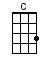 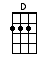 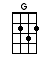 INTRO:  / 1 2 3 4 / < TICK TOCK SOUNDS IN TIME WITH RIFF on uke or bass >G|-0-0-0-0-|-0-0-0-0-| | 1 2 3 4 | 1 2 3 4 |[G] Hey good lookin’, why the [D] frown? You [G] always look better when it's upside [D] down You say you [G] got nowhere that you're goin’ [C] to Can [G] I go [D] nowhere with [G] you? I took the [G] Dartmouth Ferry, into the [D] town [G] Spent my pennies bummin' a-[D]round [G] Tryin' to find a way to tear a strip off these [C] boots Can [G] I go [D] nowhere with [G] you? [G] Paid the cover, saw the [D] show [G] Sat at the bar where the drinks did [D] flow[G] Didn't see a single face that I [C] knew 'Till [G] I went [D] nowhere with [G] you [C] Can I tag along tonight? We'll [C] kill some time, it [G] looks like you [D] mi-i-i-i-[C]ight Need a little [C] company, I'm so [G] cheap, I might as well be [D] free[G] Hey good lookin’, why the [D] frown? You [G] always look better when it's upside [D] down You say you [G] got nowhere that you're goin’ [C] to Can [G] I go [D] nowhere with [G] you? Here we go [G] Naa, na-naa, na-[G]naa, naa [D] naa [G] Naa, na-naa, na-[G]naa, naa [D] naa [G] Naa, na-naa, na-[G]naa, naa [C] naa Can [G] I go [D] nowhere with [G] you? Again! [G] Naa, na-naa, na-[G]naa, naa [D] naa [G] Naa, na-naa, na-[G]naa, naa [D] naa [G] Naa, na-naa, na-[G]naa, naa [C] naa Can [G] I go [D] nowhere with [G] you? [C] Can I tag along tonight? We'll [C] kill some time, it [G] looks like you [D] mi-i-i-i-[C]ight Need a little [C] company, I'm so [G] cheap, I might as well be [D] free/ [D] Whoa [D] whoa [D] whoa [D] whoa!If / [G] you feel tired and want to go [D] home [G] I'm still wired, I can go it a-[D]lone [G] Same time next week at a quarter past [C] ten? And [G] we can go [D] nowhere a-[G]gain If [G] you show up then, then you know I will too Can I go nowhere with    [D]                                    1 + 2 + 3 + 4 + [G] Hey good looking, why the [D] frown? You [G] always look better when it's upside [D] down You say you [G] got nowhere that you're going [C] to Can [G] I go [D] nowhere with [G] you? [G] Naa, na-naa, na-[G]naa, naa [D] naa                                                 ([D] Hey, good[G] Naa, na-naa, na-[G]naa, naa [D] naa [G] Lookin’, hey [G] hey good [D] lookin' [G] Naa, na-naa, na-[G]naa, naa [C] naa [G] You got nowhere that you're [G] goin' [C] to) Can [G] I go [D] nowhere with [G] you? Can [G] I go [D] nowhere with [G] you?Can [G] I go [D] nowhere with [G] you? Can [G] I go [D] nowhere [D] nowhere with [G] you? www.bytownukulele.ca